Szkoła Podstawowa nr 63 im. Zawiszy Czarnego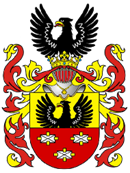 01-148 Warszawa, ul. Płocka 30     tel./fax  22 632-37-46     22 632-91-70            e-mail: sp63@eduwarszawa.pl                                                                                                                                                   Warszawa, dn. 20.02.2024r.ZAPROSZENIE DO ZŁOŻENIA OFERTYMiasto Stołeczne Warszawa, Plac Bankowy 3/5, 00-950 Warszawa w imieniu i na rzecz , którego działa Szkoła Podstawowa nr 63 im. Zawiszy Czarnego z siedzibą w Warszawie przy ulicy Płockiej 30, 01-148 Warszawa, e-mail : sp63@eduwarszawa.pl ( dalej zwanym „Zamawiającym” zaprasza do złożenia oferty na dostarczenie i montaż drzwi przeciwpożarowych EI60, wykonanie ściany EI120 oraz dostawę i montaż trzymacza drzwiowego.                                                                                             Zatwierdził                                                                                                                      Joanna Wodzińska                                                                                                                       Dyrektor SzkołyInformacje o ZamawiającymMiasto Stołeczne Warszawa Plac Bankowy 3/5  00-950 Warszawa w imieniu i na rzecz którego działa Szkoła Podstawowa nr 63 im. Zawiszy Czarnego z siedzibą przy ulicy Płockiej 30, 01-148 Warszawa, e-mail: sp63@eduwarszawa.plPostępowanie o udzielenie zamówienia nie podlega przepisom ustawy z dnia 29 stycznia 2004r. Prawo zamówień publicznych (tekst jednolity Dz.U. z 2018r. poz. 1986 z późn. zm.)Wszelkie spory związane z udzieleniem zamówienia rozstrzyga Zamawiający, który zastrzega sobie prawo unieważnienia prowadzonej procedury bez podania przyczyny.Koszty związane z udziałem w prowadzonej procedurze pokrywa Wykonawca ubiegający się o uzyskanie zamówienia bez względu na wynik prowadzonej procedury>   Przedmiot zamówieniaPrzedmiotem zamówienia jest dostawa i montaż drzwi przeciwpożarowych EI60, w profilach aluminiowych, dolne wypełnienie – panel, górne wypełnienie – szyba EI60, okucia ze stali nierdzewnej, samozamykacz. Wykonanie ściany EI120 z bloczków gazobetonowych, wykończenie płytą gk, gładzie gipsowe, gruntowanie oraz malowanie farbą lateksową. Dostawa i montaż trzymacza drzwiowego , wykonanie instalacji teletechnicznej, podłącze do sytemu zamknięć ogniowych, uruchomienie instalacji, zaprogramowanie systemu SSP.  Wymogi dotyczące złożenia oferty   Wykonawców zainteresowanych realizacją przedmiotowego zamówienia                    prosimy o złożenie oferty w terminie wskazanym w pkt. 4 poniżej.          Zamawiający zastrzega sobie możliwość prowadzenia negocjacji, które           doprecyzują zakres oferty.   Termin przesyłania ofertProsimy o przesłanie ofert do siedziby Zamawiającego ( adres wskazany w      pkt.1) w terminie do 27.02.2024r. do godziny 15:00.Zamawiający dopuszcza przesłanie oferty wg  wyboru podmiotu składającego ofertę:- w formie pisemnej na adres Zamawiającego- za pośrednictwem poczty elektronicznej na adres wskazany w pkt.1 niniejszego zaproszenia.